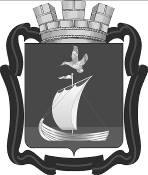 П О С Т А Н О В Л Е Н И ЕГЛАВЫ МУНИЦИПАЛЬНОГО ОБРАЗОВАНИЯГОРОДСКОЕ ПОСЕЛЕНИЕ КАНДАЛАКША  КАНДАЛАКШСКОГО МУНИЦИПАЛЬНОГО РАЙОНАМУРМАНСКОЙ ОБЛАСТИот 18 января 2024 года 										     № 1О проведении общественных обсуждений по проекту предоставления разрешения на отклонение от предельных параметров разрешенного строительства, реконструкции объекта капитального строительства «Индивидуальный жилой дом» в отношении земельного участка, расположенного по адресу: Мурманская область, МО Кандалакшский район, СТ «Ульяшево», участок 110,кадастровый № 51:19:0020102:74В соответствии с Федеральным законом от 06.10.2003 № 131-ФЗ «Об общих принципах организации местного самоуправления в Российской Федерации», Уставом муниципального образования городское поселение Кандалакша Кандалакшского муниципального района Мурманской области, Положением о порядке организации и проведения публичных слушаний, общественных обсуждений в муниципальном образовании городское поселение Кандалакша Кандалакшского района, утвержденным решением Совета депутатов городского поселения Кандалакша от 10.07.2018 № 460п о с т а н о в л я ю:1. Назначить с 08.02.2024 по 13.02.2024 общественные обсуждения по проекту предоставления разрешения на отклонение от предельных параметров разрешенного строительства, реконструкции объекта капитального строительства «Индивидуальный жилой дом» в отношении земельного участка, расположенного по адресу: Мурманская область, МО Кандалакшский район, СТ «Ульяшево», участок 110, кадастровый № 51:19:0020102:74, в части изменения минимальных отступов от границ земельного участка согласно приложению. 2. Комиссии по землепользованию и застройке городского поселения Кандалакша Кандалакшского района подготовить и провести в установленный срок общественные обсуждения по проекту с участием граждан, постоянно проживающих в пределах территориальной зоны, в границах которой расположен земельный участок или объект капитального строительства, в отношении которых подготовлен данный проект, правообладателей, находящихся в границах этой территориальной зоны земельных участков и (или) расположенных на них объектов капитального строительства, граждан, постоянно проживающих в границах земельных участков, прилегающих к земельному участку, в отношении которого подготовлен данный проект, правообладателей таких земельных участков или расположенных на них объектов капитального строительства, правообладателей помещения, являющихся частью объекта капитального строительства, в отношении которого подготовлен данный проект, в том числе:1) разместить оповещение о начале общественных обсуждений в периодическом издании «Информационный бюллетень администрации муниципального образования Кандалакшский район», в информационно - телекоммуникационной сети Интернет на сайте муниципального образования городское поселение Кандалакша Кандалакшского муниципального района, на входе в здание администрации муниципального образования Кандалакшский район и в местах массового скопления граждан 25.01.2024;2) разместить проект предоставления разрешения на отклонение от предельных параметров разрешенного строительства, реконструкции объекта капитального строительства «Индивидуальный жилой дом» в отношении земельного участка, расположенного по адресу: Мурманская область, МО Кандалакшский район, СТ «Ульяшево», участок 110, кадастровый № 51:19:0020102:74, в части изменения минимальных отступов от границ земельного участка, подлежащий рассмотрению на общественных обсуждениях, в периодическом издании «Информационный бюллетень администрации муниципального образования Кандалакшский район», в информационно - телекоммуникационной сети Интернет на сайте муниципального образования городское поселение Кандалакша Кандалакшского муниципального района (раздел «Градостроительная деятельность») 08.02.2024;3) организовать экспозицию проекта, прием предложений и замечаний от физических и юридических лиц по адресу: г.Кандалакша, ул.Первомайская, д.34, кабинет № 205 с 08.02.2024 по 13.02.2024 (время работы экспозиции, прием замечаний и предложений: четверг с 14.00 до 17.30, пятница с 9.00 до 13.00, понедельник с 9.00 до 13.00, вторник 14.00 до 17.30). 3. Опубликовать настоящее постановление в периодическом издании «Информационный бюллетень администрации муниципального образования Кандалакшский район» и разместить в информационно - телекоммуникационной сети Интернет на сайте муниципального образования городское поселение Кандалакша Кандалакшского муниципального района.Глава муниципального образования						Е.В. Ковальчук Приложениек постановлению главы муниципальногообразования городское поселение КандалакшаКандалакшского муниципального районаот 18 января 2024 № 1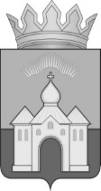 П О С Т А Н О В Л Е Н И Е(ПРОЕКТ)АДМИНИСТРАЦИИ МУНИЦИПАЛЬНОГО ОБРАЗОВАНИЯКАНДАЛАКШСКИЙ РАЙОНот ________________ 2024 						       №______г. КандалакшаО предоставлении разрешения на отклонение от предельных параметров разрешенного строительства, реконструкции объекта капитального строительства, расположенного на земельном участке с кадастровым номером 51:19:0020102:74В соответствии с Градостроительным кодексом Российской Федерации, Федеральным законом от 06.10.2003 № 131-ФЗ «Об общих принципах организации местного самоуправления в Российской Федерации», на основании заключения комиссии по землепользованию и застройке на территории муниципального образования городское поселение Кандалакша Кандалакшского района от ____________п о с т а н о в л я ю:1. Предоставить разрешение на отклонение от предельных параметров разрешенного строительства, реконструкции объекта капитального строительства «Индивидуальный жилой дом» в отношении земельного участка, расположенного по адресу: Мурманская область, МО Кандалакшский район, СТ «Ульяшево», участок 110, кадастровый № 51:19:0020102:74, в части изменения минимальных отступов от границ земельного участка, согласно приложению к настоящему постановлению.	2. Настоящее постановление опубликовать в официальном издании органа местного самоуправления «Информационный бюллетень администрации муниципального образования Кандалакшский район» и в сетевом издании Нива информ (http://nivapaper.ru) и обнародовать путем размещения на официальном сайте администрации муниципального образования Кандалакшский район в информационно-телекоммуникационной сети «Интернет».3. Настоящее постановление вступает в силу после его официального опубликования.4. Контроль за исполнением настоящего постановления возложить на заместителя главы администрации по имущественным, земельным отношениям и градостроительству Федотова С.О.Врип главы администрациимуниципального образования				 В. А. ПавловаПриложениек проекту постановления администрации МО Кандалакшский районот________________ №_____Схема размещения объекта капитального строительства «Индивидуальный жилой дом» на земельном участке по адресу: Мурманская область, МО Кандалакшский район, СТ «Ульяшево», участок 110,  кадастровый № 51:19:0020102:74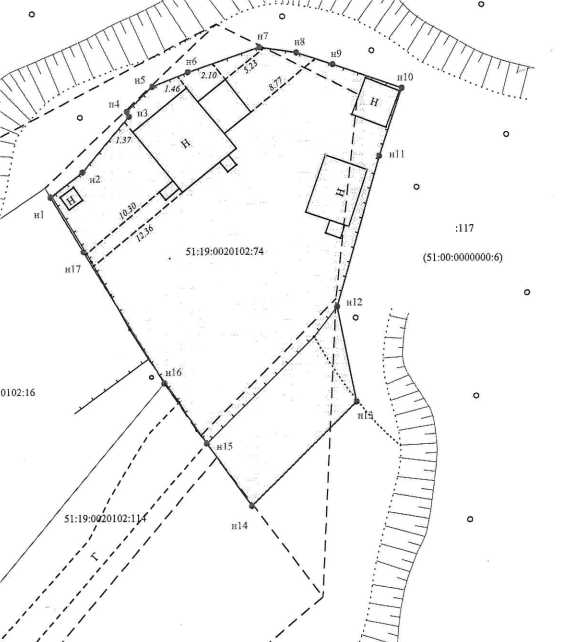 